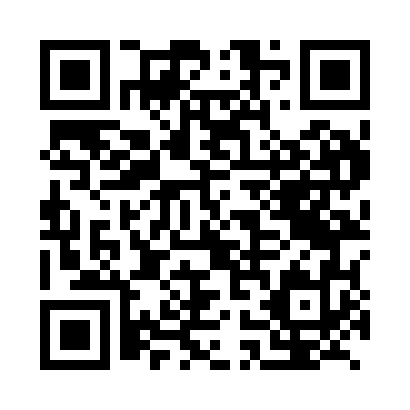 Prayer times for Abea, CongoWed 1 May 2024 - Fri 31 May 2024High Latitude Method: NonePrayer Calculation Method: Muslim World LeagueAsar Calculation Method: ShafiPrayer times provided by https://www.salahtimes.comDateDayFajrSunriseDhuhrAsrMaghribIsha1Wed4:395:5011:523:135:547:012Thu4:395:5011:523:135:547:013Fri4:395:5011:523:145:547:014Sat4:385:5011:523:145:547:015Sun4:385:5011:523:145:547:016Mon4:385:5011:523:145:547:017Tue4:385:5011:523:145:547:018Wed4:385:5011:523:145:547:019Thu4:385:5011:523:145:547:0110Fri4:385:5011:523:145:547:0211Sat4:375:5011:523:145:537:0212Sun4:375:5011:523:155:537:0213Mon4:375:5011:523:155:537:0214Tue4:375:5011:523:155:537:0215Wed4:375:5011:523:155:537:0216Thu4:375:5011:523:155:537:0217Fri4:375:5011:523:155:537:0218Sat4:375:5011:523:155:537:0219Sun4:375:5011:523:165:547:0220Mon4:375:5011:523:165:547:0321Tue4:375:5011:523:165:547:0322Wed4:375:5011:523:165:547:0323Thu4:375:5011:523:165:547:0324Fri4:375:5011:523:165:547:0325Sat4:375:5011:523:175:547:0326Sun4:375:5111:523:175:547:0427Mon4:375:5111:523:175:547:0428Tue4:375:5111:533:175:547:0429Wed4:375:5111:533:175:547:0430Thu4:375:5111:533:175:557:0431Fri4:375:5111:533:185:557:05